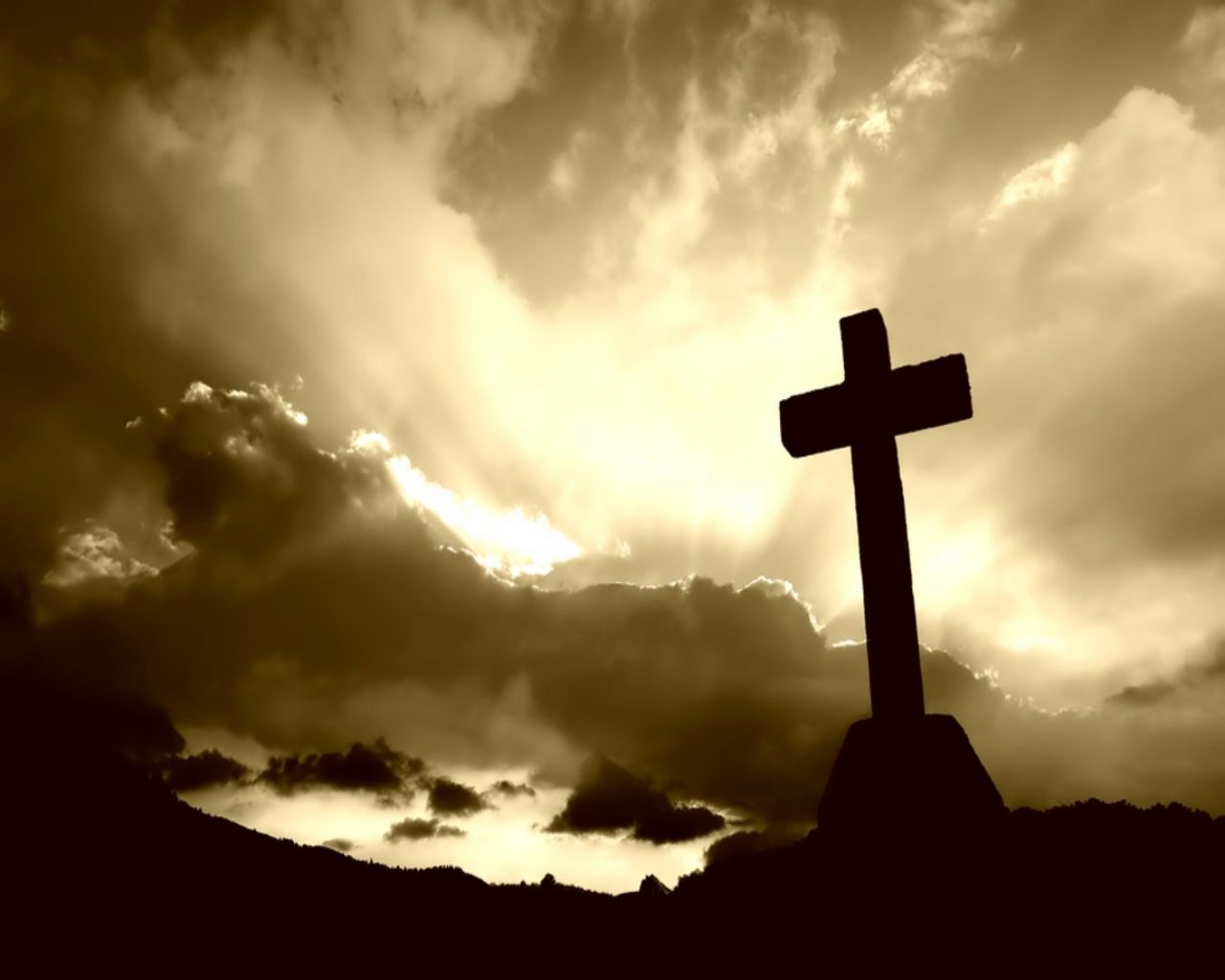 GOD is awesomeLighthouse Bible ChurchGrace Life Family Ministry2013-2014